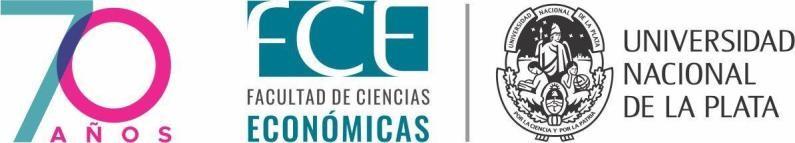 ANEXO 4.1Nota solicitud de aprobación de Director/a, Codirector/a o Tutor/a para la elaboración del TFILa Plata, [Fecha]Directora del Departamento de Turismo Mg. María Alejandra PereyraS/DDe mi consideración:En mi carácter de estudiante de la Licenciatura en Turismo de la Facultad de Ciencias Económicas de la Universidad Nacional de La Plata, tengo el agrado de dirigirme a Ud. a los efectos de solicitar la aprobación del/de la docente [indicar nombre y apellido del/de la docente] para desempeñarse como [indicar rol: Director/a, Codirector/a o Tutor/a].Se adjunta curriculum vitae sintético del/de la docente propuesto/a donde constan sus antecedentes académicos y profesionales.Se deja de manifiesto que el tema sobre el que versará el Trabajo Final de Investigación es [indicar tema].Sin otro particular, saludo a Ud. atte.[Firma y aclaración del/de la estudiante + DNI]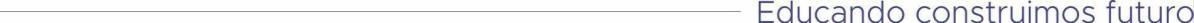 13